5 Whys WorksheetWhy is it happening?As you process through the “whys,” focus on alterable variables.
If the last answer is something that you can’t control, go back up to the previous answer. Define the problem (precise problem statement): 1.1.1.1.1.1.1.1.→→Why is that?Why is that?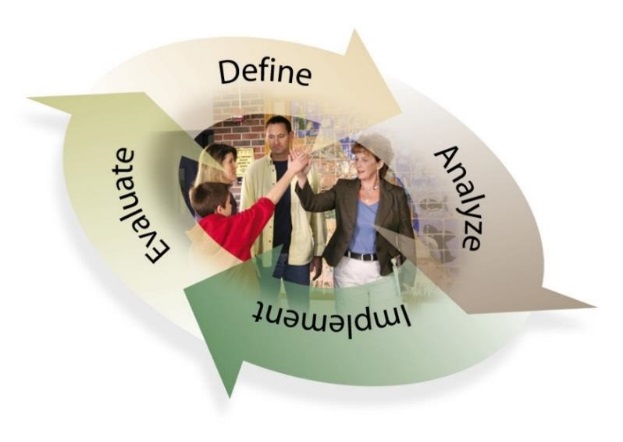 ↓↓2. 2. 2. 2. 2. 2. 2. 2. 2. 2. →Why is that?Why is that?↓↓3. 3. 3. 3. 3. 3. 3. 3. 3. 3. 3. 3. →→Why is that?↓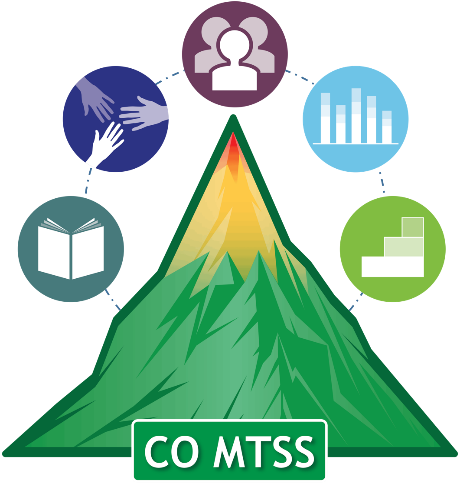 4. 4. 4. 4. 4. 4. 4. 4. 4. 4. 4. 4. 4. 4. →Why is that?↓5. 5. 5. 5. 5. 5. 5. 5. 5. 5. 5. 5. 5. 